PRESIDENCY COLLEGEMORPHEUS CLUBCRUCIBLE - 2017Event ReportIntroduction :Crucible is the flagship intra-college annual quiz competition organised by the management club of Presidency College, Morpheus. The competition aimed at pitting the most knowledgeable and insightful students in one arena and challenged their intellect, general knowledge, and overall, spontaneity of their thoughts through various rounds and tasks. Crucible 2017, adopting the trend of creativity and innovation.Theme :The Theme for Crucible 2017 was an interestingly chosen one, covering all aspects of India’s Development throughout the past two and a half decades, with the title: India through the years (1990 – 2016).  A two member team would not only win  a trophy and a certificate, but emerge with pride and stature to be the best general knowledge quizzers of Presidency College for 2017.The prelims of the event were conducted on 27/1/2017 and the finals were conducted on 30/1/2017.Schedule of the event :Crucible OrganizersWinners1ST PLACE –Manikanta Reddy & Allen Tessy- Dept. Of Commerce and Management2ND PLACE –SubramanyaShyam and AmoghaVarsha – Dept. Of Commerce and ManagementPictures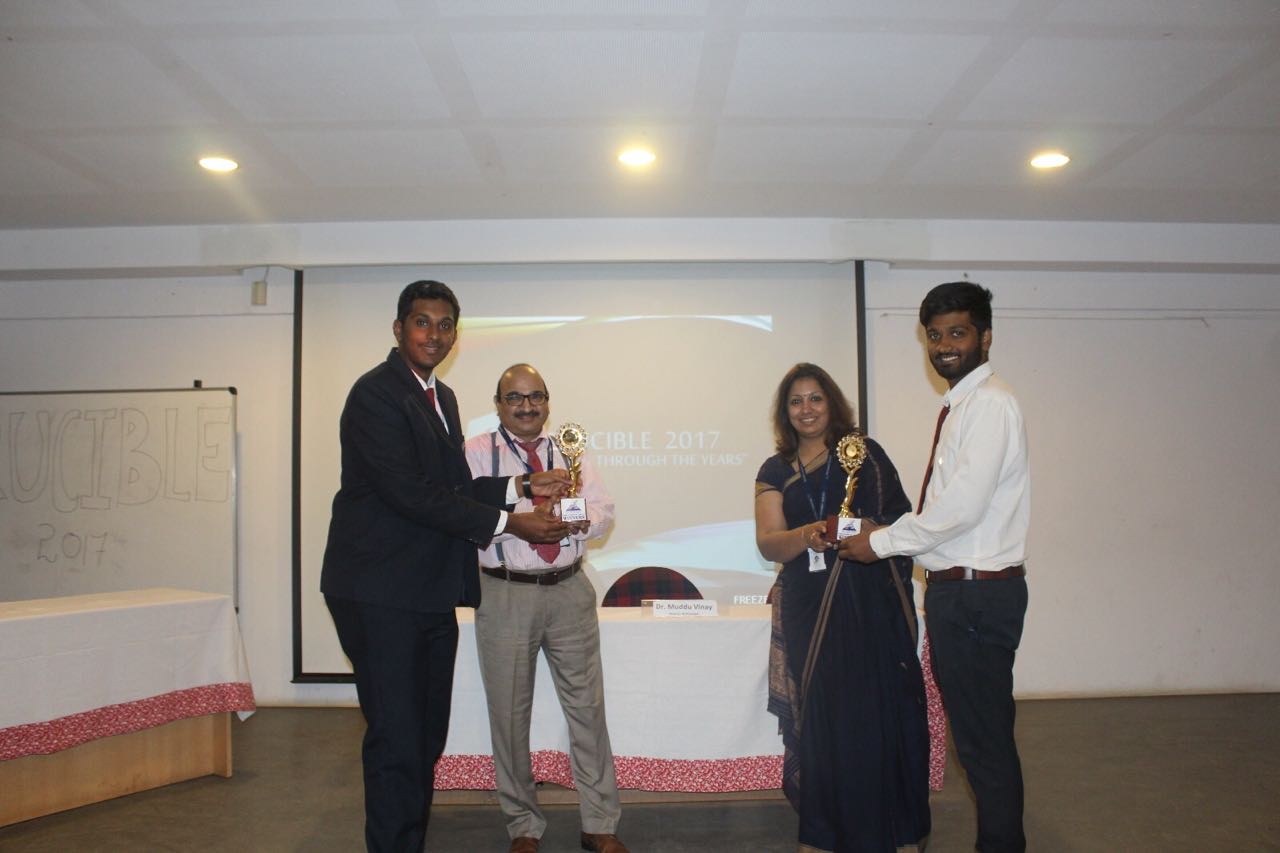 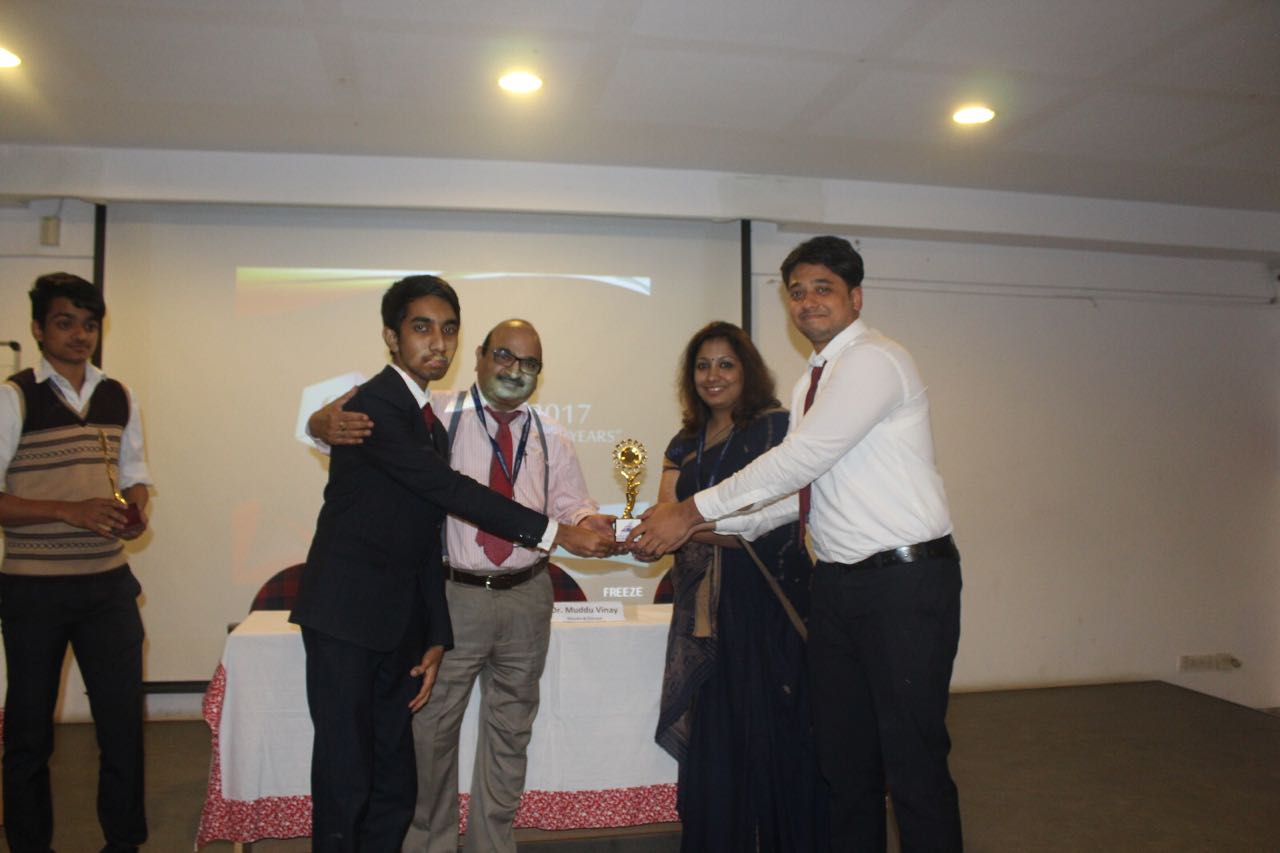 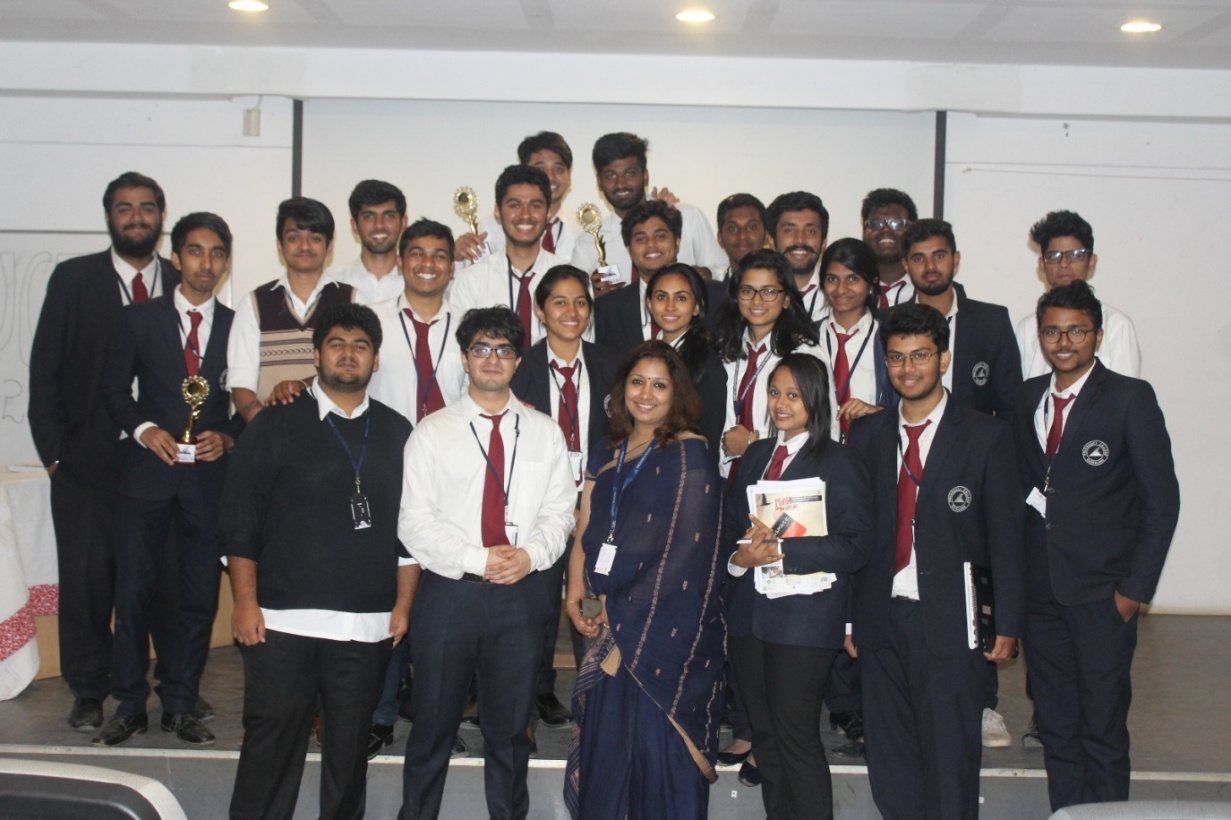 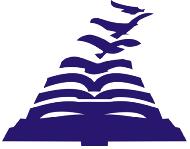 PRESIDENCY COLLEGEDEPARTMENT OF COMMERCE AND MANAGEMENTPRESIDENCY COLLEGEDEPARTMENT OF COMMERCE AND MANAGEMENTPRESIDENCY COLLEGEDEPARTMENT OF COMMERCE AND MANAGEMENTPRESIDENCY COLLEGEDEPARTMENT OF COMMERCE AND MANAGEMENTSL NOTIMINGSDATEROUNDSNO OF TEAMS (2 MEMEBERS/ TEAM)19:30 - 10:0027th Jan ‘17Inauguration-210:00 - 11:0027th Jan ‘17Round 0181311:00 - 12:0027th Jan ‘17Round 02412:00 - 1:0027th Jan ‘17Round 03511:00 - 12:0030th Jan ‘17Round 04612:00 - 12:4530th Jan ‘17Round 0572:45 – 3:0030th Jan ‘17ValedictoryORGANIZERSORGANIZERSORGANIZERSORGANIZERSHansika SanaCore MembersRahul MuraliEvent HeadsNikhil PrabhuCore MembersPraveen KumarEvent HeadsRishi BhagiaCore MembersKasimRizviEvent HeadsKarthik RajanCore MembersOnkarBagiEvent HeadsThanushraj NagCore MembersRajshri HVEvent HeadsSowmya ShreeCore MembersRamitha RaviEvent HeadsCore MembersSiddharth MishraEvent Heads